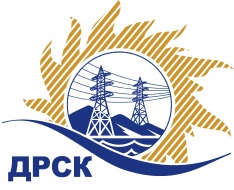 Акционерное Общество«Дальневосточная распределительная сетевая  компания»ПРОТОКОЛ № 473/МТПиР-ВП по выбору победителя открытого конкурса на право заключения договора поставки: Железобетонные опоры   ЕИС № 31705085677Форма голосования членов Закупочной комиссии: очно-заочная.ПРИСУТСТВОВАЛИ: 10 членов постоянно действующей Закупочной комиссии АО «ДРСК»  2-го уровня.ВОПРОСЫ, ВЫНОСИМЫЕ НА РАССМОТРЕНИЕ ЗАКУПОЧНОЙ КОМИССИИ: Об утверждении результатов процедуры переторжки.Об итоговой ранжировке заявок.О выборе победителя открытого конкурса.РЕШИЛИ:По вопросу № 1Признать процедуру переторжки состоявшейсяУтвердить окончательные цены заявок участниковПо вопросу № 2Утвердить итоговую ранжировку заявокПо вопросу № 3Признать победителем открытого конкурса  на право заключения договора поставки: «Железобетонные опоры»  участника, занявшего первое место в итоговой ранжировке по степени предпочтительности для заказчика:  ООО Холдинговая компания «Башбетон» (450078, г. Уфа, ул. Айская,д.46) на условиях: стоимость предложения 26 851 370,25 руб. (цена без НДС: 22 755 398,52 руб.) Сроки завершения поставки: до  30.09.2017. Условия оплаты: в течение 60 календарных дней с даты подписания  акта сдачи-приемки товара, товарной накладной (ТОРГ12). Гарантийный срок: не менее 3 лет с момента ввода продукции в эксплуатацию, но не более 46 месяцев с момента поставки.Ответственный секретарь Закупочной комиссии 2 уровня  		                                                               М.Г.ЕлисееваТерешкина Г.М.(416-2) 397-260г.  Благовещенск«22 » июня 2017№п/пНаименование Участника закупки и его адресОбщая цена заявки без НДС, до переторжки, руб. Общая цена заявки без НДС, после переторжки,   руб. ООО "РесурсИнвестСтрой"    30 255 912.0023 956 040,002.ООО "Производственное объединение "Гарантия"30 268 862.0023 077 592,003.ООО Холдинговая компания «Башбетон» 29 754 197.0822 755 398,52Место в предварительной ранжировкеНаименование участника и его адресСтрана происхожденияОкончательная цена заявки после переторжки, руб.Итоговая оценка предпочтительности заявок после переторжки1 местоООО Холдинговая компания «Башбетон» РФ22 755 398,521,6212 местоООО "Производственное объединение "Гарантия"РФ23 077 592,001,5733 местоООО "РесурсИнвестСтрой" РФ23 956 040,001,443